السيرة الذاتية للدكتور عبد الرزاق بعليمعلومات شخصية:الاسم : عبدالرزاق 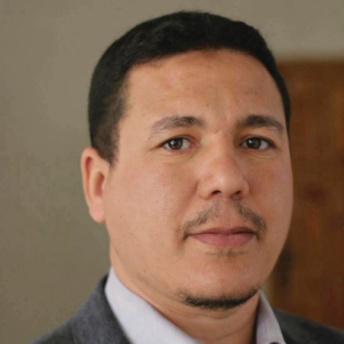 اللقب : بعلي تاريخ الميلاد : 13/12/1978	متزوج وأب لــ06 أطفالمقيم في ولاية المسيلة، دولة الجزائر.	الهاتف :002130698753674- البريد الالكترونـي: baaliuniv2@gmail.comدراسات وشهادات:1997 : بكالوريا علوم طبيعة وحياة 1998-2002  : ليسانس لغة عربية وآدابها- جامعة المسيلة.جوان 2002 : مناقشة مذكرة تخرج بعنوان "دراسة لغوية للأمثال القرآنية –سورة البقرة أنموذجا- ".2014-  2016 : تحضير رسالة  الماستر الأكاديمي بعنوان "تحليل دلالي لـقصيدة المنفرجة لأبي الفضل النحوي". وطبعت في شكل كتاب بعد التنقيح. 2016 :الحصول على شهادة ماستر أكاديمي - جامعة المسيلة.2016-2017: النجاح في مسابقة الدكتوراه –جامعة الجزائر2.2019 : رسالة دكتوراه  في علوم اللسانيات جامعة الجزائر2.منشورات وانتاجات:كتاب تحليل دلالي لقصيدة المنفرجة، دراسات في الموروث اللغوي المغاربي، مؤسسة نور للنشر ألمانيا.باحث ومهتم  باللغة العربية والتقارب والتفاعل مع  لغات وتراث العالم.الخبرة المهنية:2013-2017 أستاذ لغة عربية ولاية المسيلة.2016-2017رئيس لجنة الإشعاع المدرسي والثقافي بالجمعية الولائية لأعمال المكملة المدرسية بولاية المسيلة.رئيس جمعية النادي الأدبي عكاظ لجامعة محمد بوضياف المسيلة خلال الفترة 1999-2001.أستاذ جامعي بجامعة محمد بوضياف المسيلة ،كلية اللغة العربية،. 2016-2019. وإلى يومنا هذا